I) Probabilité sur un ensemble fini1) Vocabulaire des événements Dans une expérience aléatoire, l'univers  est l'ensemble de tous les résultats possibles.*Un événement est une partie de l'univers.*Un événement élémentaire est un événement possédant un seul élément.*Deux événements A, B, sont disjoints ou incompatibles si et seulement si A∩B = 0.*L'événement contraire d'un événement A est l'événement  constitué des éléments de  n'appartenant pas à A.2) Calcul des probabilités *La probabilité d'un événement d'un univers fini  est la somme des probabilités des événements élémentaires qui le constituent. *La probabilité de  est 1   (P () = 1)*La probabilité de ∅ est 0   (P (∅) = 0)*Pour tout événement A : 0  P(A)  1.Propriétés *Pour tout événement A, 0  P(A)  1*Pour tous événements A et Bon a P (A U B) = P(A) + P(B) - P (A ∩B).*Pour tous événements disjoints ou incompatibles A, B on a P (A U B) = P(A) + P(B).*Pour tous événements deux a deux disjoints ou incompatibles A1, A2…An on aP (A1∪A2∪…∪An) = P(A1) + P(A2) +…+ P(An)*Pour tout événement A,	P () = 1 - P(A)  ( : Événement contraire de A)II) Equiprobabilité1) Définition Il y a équiprobabilité (ou probabilité uniforme) si et seulement tous les événements ont la même probabilité. la probabilité d'un événement élémentaire {a }; 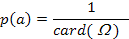 2) Probabilité d'un événement A
Pour tout événement A (relativement bien sur à l’univers , la probabilité de A est :RemarqueDans le cas de l'équiprobabilité la détermination d'une probabilité se ramène en générale à des problèmes de dénombrements (voir cour 3ème)
Exemple : On lance un dé équilibré dont les faces sont numérotées de 1 à 6. On s'intéresse à la probabilité de l'évènement : 
A : " le numéro de la face supérieure est multiple de 2 "
A = {2 ;4  ; 6}
card A = 3
card = 6P(A)=3/6=1/2et, pour tout événement A,	
III) Probabilité conditionnelle 1) DéfinitionSoient p une probabilité sur  et A et B deux événements tels que p(A) 0, 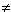 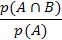 l'application qui à tout événement B associe le nombre réel 
est une probabilité sur. On l'appelle probabilité conditionnelle relative à A on la note p(B/A) 

2)probabilités composéesOn en déduit la formule dite des probabilités composées : p (A B) = p(A) p (B/A).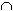 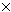 3) Événements indépendantsDeux événements A et B sont dits indépendants si et seulement si la réalisation de A n'apporte aucune information sur la réalisation de B et on a  p (AB) = p(A) p(B) Remarque  Ne pas confondre indépendant et incompatiblePropriété  Deux événements A et B  sont indépendants si et seulement si on a : p (B/A) = p(B) ou p (A/B)=p(A)4) Arbre de probabilité et formule des probabilités totales :
c'est un arbre sur lequel on place des probabilités conditionnelles d'événements, cette présentation permet de rendre plus simple le calcul de probabilité :Remarque Arbre probabiliste Arbre à dénombrer Exemple Soit p une probabilité p sur un univers  et A, Be t C trois évènements incompatibles et leur réunion est Soit un événement M compléter  l'arbre probabiliste suivant :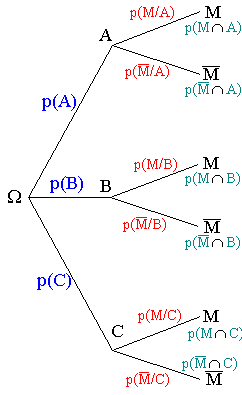 La formule qui permet de calculer p(M) s'appelle formule des probabilités totales : 

p(M)=p(M∩A) +p(M∩B) p(M∩C)p(M)= p(M∕A) ×p(A)  +p(M∕B) ×p(B) + p(M∕C) ×p(C)
5) DéfinitionSoit E un ensemble finie on dit que les parties M1 ,M2,..  et Mn forment une partition de E Si  et M1∪M2∪…∪Mn=E6) Formule des probabilités totalesSoit (E, 𝒫(E) ;p)  un espace probabilisé et A un événementAlors pour toute partition M1 ,M2,..  et Mn des éléments non vide de E on a :7) Formule de bayes Soit E un ensemble finie et M1 ,M2,.. et Mn forment une partition de E A un événement de probabilité non nulleSite web : http://www.devoir.tn/Email :matheleve@gmail.com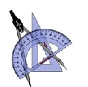 Site web : http://www.devoir.tn/Email :matheleve@gmail.comCours 4 ème  